5D Tangents to Polar Curves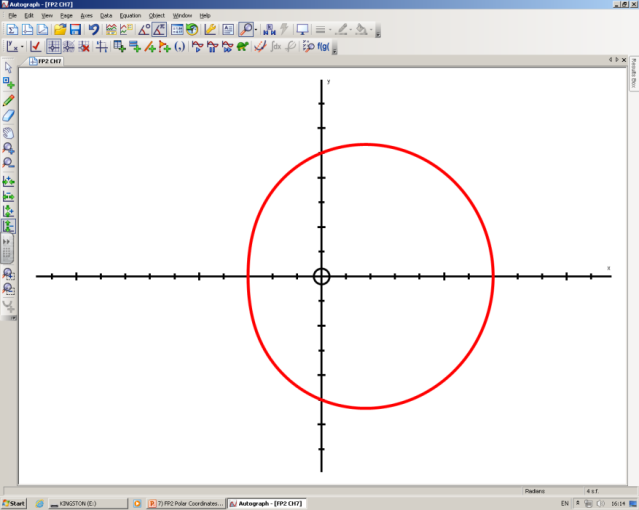 Find the coordinates of the points on:r = a(1 + cosθ) Where the tangents are parallel to the initial line θ = 0.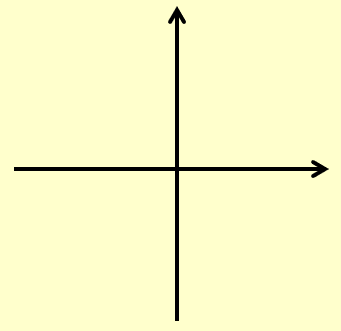 Find the coordinates and the equations of the tangents to the curve:r = asin2θ,     0 ≤ θ ≤ π/2Where the tangents are:Parallel to the initial line Give answers to 3 s.f where appropriate:Perpendicular to the initial lineGive answers to 3 s.f where appropriate:Prove that for:r = (p + qcosθ),    p and q both > 0 and  p ≥ qto have a ‘dimple’, p < 2q and alsop ≥ q.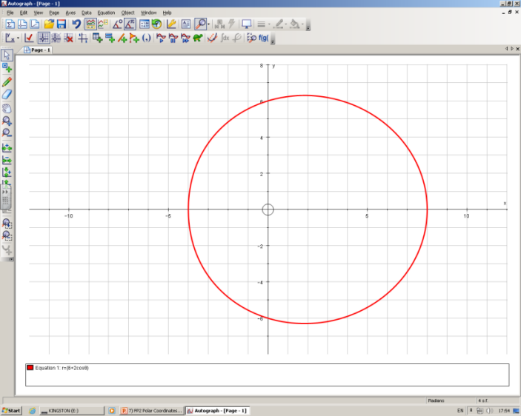 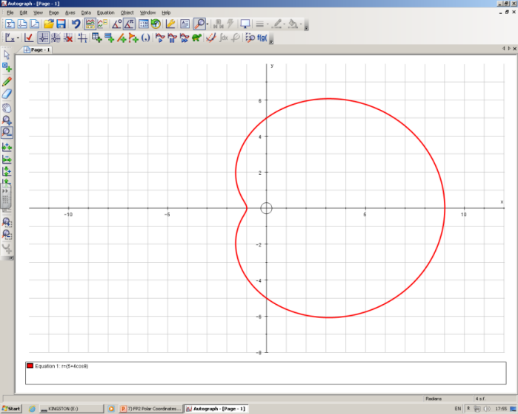 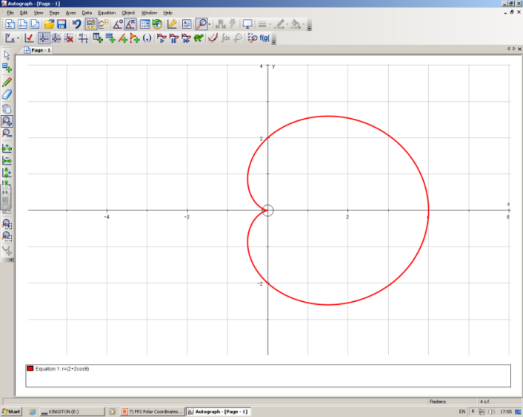 